                              Pracovný list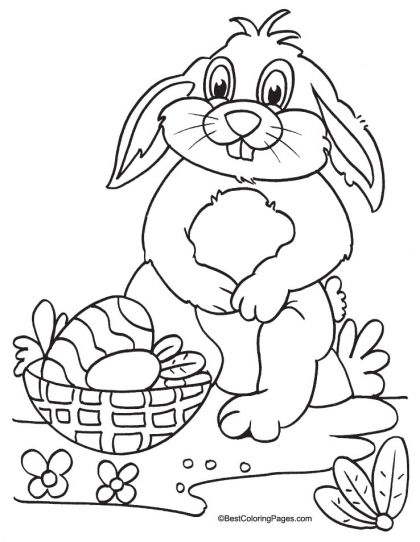 2.Zajko má v košíčku 2 vajíčka. Vedľa košíčka má 10 vajíčok . Koľko vajíčok má spolu?V košíčku má .......       2 vajíčkaVedľa košíčka má ...... 10 vajíčokSpolu  má .... ? vajíčok __________________________________Výpočet :                                                         Odpoveď: Spolu má               vajíčok.3. Vypočítaj.13 -3 =                  19 – 10 =                       17 – 7 =                    20 – 10 =                         15 – 5 =12 – 2 =                18 -  8 =                          16 – 10 =               14 – 4 =                             19 – 9 =